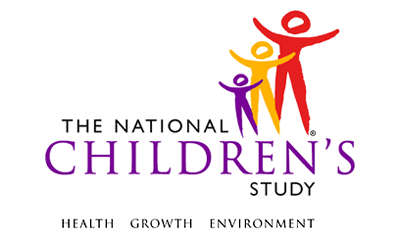 Bioelectrical Impedance Analysis Instrument*This instrument is OMB-approved for multi-mode but this version of the instrument is designed for administration in this/these mode(s) only.This page intentionally left blank.Bioelectrical Impedance Analysis InstrumentTABLE OF CONTENTSGENERAL PROGRAMMER INSTRUCTIONS:	1BIA EXCLUSIONS	3DATA INPUT FOR BIA EQUIPMENT	7BIA DATA COLLECTION	9This page intentionally left blank.Bioelectrical Impedance Analysis InstrumentGENERAL PROGRAMMER INSTRUCTIONS:WHEN PROGRAMMING INSTRUMENTS, VALIDATE FIELD LENGTHS AND TYPES AGAINST THE MDES TO ENSURE DATA COLLECTION RESPONSES DO NOT EXCEED THOSE OF THE MDES.  SOME GENERAL ITEM LIMITS USED ARE AS FOLLOWS: Instrument Guidelines for Participant and Respondent IDs:PRENATALLY, THE P_ID IN THE MDES HEADER IS THAT OF THE PARTICIPANT (E.G. THE NON-PREGNANT WOMAN, PREGNANT WOMAN, OR THE FATHER).	POSTNATALLY, A RESPONDENT ID WILL BE USED IN ADDITION TO THE PARTICIPANT ID BECAUSE SOMEBODY OTHER THAN THE PARTICIPANT MAY BE COMPLETING THE INTERVIEW. FOR EXAMPLE, THE PARTICIPANT MAY BE THE CHILD AND THE RESPONDENT MAY BE THE MOTHER, FATHER, OR ANOTHER CAREGIVER.  THEREFORE, MDES VERSION 2.2 AND ALL FUTURE VERSIONS CONTAIN A R_P_ID (RESPONDENT PARTICIPANT ID) HEADER FIELD FOR EACH POST-BIRTH INSTRUMENT.  THIS WILL ALLOW ROCs TO INDICATE WHETHER THE RESPONDENT IS SOMEBODY OTHER THAN THE PARTICIPANT ABOUT WHOM THE QUESTIONS ARE BEING ASKED. A REMINDER:  ALL RESPONDENTS MUST BE CONSENTED AND HAVE RECORDS IN THE PERSON, PARTICIPANT, PARTICIPANT_CONSENT AND LINK_PERSON_PARTICIPANT TABLES, WHICH CAN BE PRELOADED INTO EACH INSTRUMENT.  ADDITIONALLY, IN POST-BIRTH QUESTIONNAIRES WHERE THERE IS THE ABILITY TO LOOP THROUGH A SET OF QUESTIONS FOR MULTIPLE CHILDREN, IT IS IMPORTANT TO CAPTURE AND STORE THE CORRECT CHILD P_ID ALONG WITH THE LOOP INFORMATION.  IN THE MDES VARIABLE LABEL/DEFINITION COLUMN, THIS IS INDICATED AS FOLLOWS:  EXTERNAL IDENTIFIER: PARTICIPANT ID FOR CHILD DETAIL.BIA EXCLUSIONS(TIME_STAMP_BE_ST).BE01000/(BIA_INTRO).BE02000/(BIA_REF_REASON). I am sorry that you have chosen not to participate in this activity.  Can you please tell me why?BE03000/(BIA_REF_REASON_OTH). ​SPECIFY:_______________________________BE06000. ​That’s fine.  Thank you for your time.BE07000/(BIA_AMPUT). Does {C_FNAME/the child} have any amputations of his or her legs and feet other than toes?BE08000/(BIA_PACEMAKER). Does {C_FNAME/the child} have a pacemaker or automatic defibrillator?BE09000/(BIA_ART_JOINTS). Does {C_FNAME/the child} have artificial joints, pins, plates, or other types of metal objects in his or her body?BE10000/(BIA_CORONARY_STENTS). Does {C_FNAME/the child} have coronary stents or metal sutures in his or her body?BE11000/(BIA_DIARRHEA). ​Has {C_FNAME/the child} had diarrhea or the stomach flu in the past 2 days (48 hours)?BE12000/(BIA_URINATE). CHILD URINATED?BE13000/(BIA_REMOVE_METAL). REMOVED JEWELRY?BE14000/(BIA_SHOES). REMOVED SHOES & SOCKS?BE15000/(BIA_CLEAN_FEET). CLEANED FEET?(TIME_STAMP_BE_ET).DATA INPUT FOR BIA EQUIPMENT(TIME_STAMP_DI_ST).DI01000/(BIA_EQUIP_ID). RECORD EQUIPMENT ID.|___|___||___|___||___|___||___|___||___|___|EQUIPMENT SERIAL NUMBERDI02000/(BIA_AN_STAND_HEIGHT). STANDING HEIGHT:|___|___|, |___||___|FEET, INCHESDI03000/(BIA_AGE). CHILD'S AGE:|___|YEARS(TIME_STAMP_DI_ET).BIA DATA COLLECTION(TIME_STAMP_BDC_ST).BDC01000/(BIA_WEIGHT1). WEIGHT:|___|___|___|.|___| KILOGRAMSBDC02000/(BIA_BODY_FAT_PERC1). BODY FAT PERCENTAGE:​|___|___|.|___| %BDC03000/(BIA_COLLECT1). ​WERE YOU ABLE TO COLLECT ALL OF THE RAW DATA FROM THE BIA MONITOR?BDC04000/(BIA_REASON_NOT_COLLECT1).BDC05000/(BIA_REASON_NOT_COLLECT1_OTH). ​SPECIFY: __________________________________________________BDC06000/(BIA_COMMENTS1). DO YOU HAVE ANY COMMENTS ABOUT THE FIRST BIA MEASUREMENT?BDC07000/(BIA_COMMENTS1_OTH). SPECIFY: __________________________________________________BDC08000/(BIA_WEIGHT2). WEIGHT:​|___|___|___|.|___| KILOGRAMSBDC09000/(BIA_BODY_FAT_PERC2). BODY FAT PERCENTAGE:​|___|___|.|___| %BDC10000/(BIA_COLLECT2). ​WERE YOU ABLE TO COLLECT ALL OF THE RAW DATA FROM THE BIA MONITOR?BDC11000/(BIA_REASON_NOT_COLLECT2).BDC12000/(BIA_REASON_NOT_COLLECT2_OTH). ​SPECIFY: __________________________________________________BDC13000/(BIA_COMMENTS2). DO YOU HAVE COMMENTS ABOUT THE SECOND BIA MEASURE?BDC13100/(BIA_COMMENTS2_OTH). ​SPECIFY: __________________________________________________BDC13200/(BIA_WEIGHT3). WEIGHT:|___|___|___|.|___| KILOGRAMSBDC13300/(BIA_BODY_FAT_PERC3). BODY FAT PERCENTAGE:​|___|___|.|___| %BDC13400/(BIA_COLLECT3). ​WERE YOU ABLE TO COLLECT ALL OF THE RAW DATA FROM THE BIA MONITOR?BDC13500/(BIA_REASON_NOT_COLLECT3).BDC13600/(BIA_REASON_NOT_COLLECT3_OTH). ​SPECIFY: __________________________________________________BDC13700/(BIA_COMMENTS3). DO YOU HAVE COMMENTS ABOUT THE THIRD BIA MEASUREMENT?BDC13800/(BIA_COMMENTS3_OTH). SPECIFY: __________________________________________________BDC14000. ​Thank you for having {C_FNAME/the child} complete these BIA measures. BDC15000. ​Thank you for answering these questions.BDC16000/(CHILD_EXC_REASON). ENTER REASON CHILD WAS EXCLUDED FROM BIA MEASUREMENT(S)BDC17000/(CHILD_EXC_REASON_OTH). SPECIFY: __________________(TIME_STAMP_BDC_ET).Event Category:Time-BasedEvent:48M, 60MAdministration:N/AInstrument Target:ChildInstrument Respondent:Primary CaregiverDomain:Physical MeasuresDocument Category:Physical MeasuresMethod:Data Collector AdministeredMode (for this instrument*):In-Person, CAIOMB Approved Modes:In-Person, CAIEstimated Administration Time:7 minutesMultiple Child/Sibling Consideration:Per ChildSpecial Considerations:N/AVersion:1.0MDES Release:4.0DATA ELEMENT FIELDSMAXIMUM CHARACTERS PERMITTEDDATA TYPEPROGRAMMER INSTRUCTIONSADDRESS AND EMAIL FIELDS100CHARACTERUNIT AND PHONE FIELDS10CHARACTER_OTH AND COMMENT FIELDS255CHARACTERLimit text to 255 charactersFIRST NAME AND LAST NAME30CHARACTERLimit text to 30 charactersALL ID FIELDS36CHARACTERZIP CODE5NUMERICZIP CODE LAST FOUR4NUMERICCITY50CHARACTERDOB AND ALL OTHER DATE FIELDS (E.G., DT, DATE, ETC.)10NUMERICCHARACTERDISPLAY AS MM/DD/YYYYSTORE AS YYYY-MM-DDHARD EDITS:MM MUST EQUAL 01 TO 12DD  MUST EQUAL 01 TO 31YYYY MUST BE BETWEEN 1900 AND CURRENT YEAR.TIME VARIABLESTWO-DIGIT HOUR AND TWO-DIGIT MINUTE, AM/PM DESIGNATIONNUMERICHARD EDITS:HOURS MUST BE BETWEEN 00 AND 12; MINUTES MUST BE BETWEEN 00 AND 59PROGRAMMER INSTRUCTIONSINSERT DATE/TIME STAMP.PRELOAD PARTICIPANT ID (P_ID) FOR CHILD AND RESPONDENT ID (R_P_ID) FOR ADULT CAREGIVER.
PRELOAD FIRST NAME OF CHILD (C_FNAME), CHILD_SEX, AND CHILD_DOB FROM INSTRUMENT_ID = XX (PARTICIPANT VERIFICATION, SCHEDULING, & TRACING QUESTIONNAIRE)IF C_FNAME ≠ -1 OR -2, DISPLAY APPROPRIATE NAME IN “C_FNAME” THROUGHOUT THE INSTRUMENT.OTHERWISE, IF C_FNAME = -1 OR -2, DISPLAY “the child” IN APPROPRIATE FIELDS THROUGHOUT THE INSTRUMENT.IF CHILD_SEX = 1, DISPLAY “his” IN APPROPRIATE FIELDS THROUGHOUT INSTRUMENT.IF CHILD_SEX = 2, DISPLAY “her” IN APPROPRIATE FIELDS THROUGHOUT INSTRUMENT.PRELOAD AN_CONV_STAND_HEIGHT FROM INSTRUMENT_ID = XX (ANTHROPOMETRY INSTRUMENT).DATA COLLECTOR INSTRUCTIONSEXPLAIN THE BIA PROTOCOL TO THE ADULT CAREGIVER.IF THE ADULT CAREGIVER REFUSES THE MEASUREMENTS, SELECT REFUSED. OTHERWISE, SELECT CONTINUE.LabelCodeGo ToCONTINUE1BIA_AMPUTREFUSED-1DATA COLLECTOR INSTRUCTIONS​SELECT ALL THAT APPLY.LabelCodeGo ToCONCERN ABOUT DISCOMFORT1CHILD SICK2CHILD TIRED/UNHAPPY3OTHER-5NONE GIVEN-7REFUSED-1DON'T KNOW-2SOURCENational Children’s Study, Vanguard Phase (Child Anthropometry)PARTICIPANT INSTRUCTIONSIF BIA_REF_REASON = -7, -1 OR -2, DO NOT ALLOW SELECTION OF OTHER RESPONSES AND GO TO BE06000.IF BIA_REF_REASON = ANY COMBINATION OF 1-3, GO TO BE06000.IF BIA_REF_REASON = -5 OR ANY COMBINATION OF 1-3 AND -5, GO TO BIA_REF_REASON_OTH.LabelCodeGo ToREFUSED-1DON'T KNOW-2SOURCENational Children’s Study, Vanguard Phase (Child Anthropometry)PROGRAMMER INSTRUCTIONSGO TO TIME_STAMP_BDC_ET.LabelCodeGo ToYES1BDC15000NO2REFUSED-1BDC15000DON'T KNOW-2BDC15000SOURCENational Health and Nutrition Examination Study (NHANES). Body Composition Procedures Manual. January, 2006. (modified)LabelCodeGo ToYES1BDC15000NO2REFUSED-1BDC15000DON'T KNOW-2BDC15000SOURCENational Health and Nutrition Examination Study (NHANES). Body Composition Procedures Manual. January, 2006. (modified)LabelCodeGo ToYES1BDC15000NO2REFUSED-1BDC15000DON'T KNOW-2BDC15000SOURCE​National Health and Nutrition Examination Study (NHANES). Body Composition Procedures Manual. January, 2006. (modified)LabelCodeGo ToYES1BDC15000NO2REFUSED-1BDC15000DON'T KNOW-2BDC15000SOURCENational Health and Nutrition Examination Study (NHANES). Body Composition Procedures Manual. January, 2006.(modified)LabelCodeGo ToYES1BDC15000NO2REFUSED-1BDC15000DON'T KNOW-2BDC15000SOURCE
Dittmar M. Reliability and Variability of Bioimpedance Measures in Normal Adults: Effects of Age, Gender, and Body Mass. American Journal of Physical Anthropology; 122 (4): 361-370, 2003. (modified)DATA COLLECTOR INSTRUCTIONSINSTRUCT THE CHILD TO USE THE BATHROOM.  INSTRUCT THE ADULT CAREGIVER TO ASSIST THE CHILD AS NEEDED.LabelCodeGo ToYES1NO2BDC15000DATA COLLECTOR INSTRUCTIONSHAVE THE CHILD REMOVE ALL JEWELRY, EYEGLASSES, HAIR ORNAMENTS, AND OTHER METAL OBJECTS FROM THEIR HAIR AND BODY.  PER PROTOCOL, THIS WOULD INTERFERE WITH DATA QUALITY.LabelCodeGo ToYES1NO2BDC15000SOURCENational Health And Nutrition Examination Survey 2003-04 (modified)DATA COLLECTOR INSTRUCTIONS​INSTRUCT THE ADULT CAREGIVER TO ASSIST THE CHILD IN REMOVING {HIS/HER} SHOES AND SOCKS.LabelCodeGo ToYES1NO2BDC15000DATA COLLECTOR INSTRUCTIONS​​CLEAN THE CHILD’S FEET WITH SOAP AND WATER OR AN ALCOHOL-FREE WIPE, OR INSTRUCT THE ADULT CAREGIVER TO ASSIST THE CHILD IN CLEANING {HIS/HER} FEET WITH SOAP AND WATER OR WITH AN ALCOHOL-FREE WIPE.LabelCodeGo ToYES1NO2BDC15000PROGRAMMER INSTRUCTIONS​INSERT DATE/TIME STAMP.PROGRAMMER INSTRUCTIONSINSERT DATE/TIME STAMP.LabelCodeGo ToCOULD NOT OBTAIN-8DATA COLLECTOR INSTRUCTIONSSCAN BIA EQUIPMENT BARCODE.IF THE BARCODE SCANNER IS NOT WORKING, MANUALLY ENTER THE SERIAL NUMBER.PROGRAMMER INSTRUCTIONSFORMAT BIA_EQUIP_ID AS ONE OF THE FOLLOWING:#################  DATA COLLECTOR INSTRUCTIONSRECORD STANDING HEIGHT THAT IS ENTERED INTO BIA MONITOR. (USE MEASUREMENT FROM ANTHROPOMETRY)LabelCodeGo ToCHILD UNABLE TO STAND-7EXCEEDS CAPACITY-9REFUSED-1COULD NOT OBTAIN-8PROGRAMMER INSTRUCTIONSIF VALID MEASURE CALCULATED FOR AN_CONV_STAND_HEIGHT, CREATE DERIVED VARIABLE BIA_AN_STAND_HEIGHT BY CONVERTING AN_CONV_STAND_HEIGHT TO FEET AND INCHES WHERE HEIGHT IN FEET = [AN_CONV_STAND_HEIGHT / 12].  MULTIPLY THE DECIMAL FRACTION BY 12 AND ROUND TO NEAREST INCH TO GET BIA_AN_STAND_HEIGHT.DATA COLLECTOR INSTRUCTIONSRECORD CHILD’S AGE THAT WAS ENTERED INTO BIA MONITOR.CHILD'S AGE IS {CHILD'S AGE}LabelCodeGo ToREFUSED-1COULD NOT OBTAIN-8PROGRAMMER INSTRUCTIONSUSE CHILD_DOB AND CURRENT DATE TO CALCULATE CHILD'S CURRENT AGE.ROUND AGE DOWN TO NEAREST YEAR.DISPLAY ROUNDED AGE IN "CHILD'S AGE".PROGRAMMER INSTRUCTIONSINSERT DATE/TIME STAMP.PROGRAMMER INSTRUCTIONSINSERT DATE/TIME STAMP.DATA COLLECTOR INSTRUCTIONSIF UNABLE TO AUTOMATICALLY DOWNLOAD RAW DATA FROM BIA MACHINE TO COMPUTER, CAPTURE RAW DATA MANUALLY.CHILD DATE OF BIRTH: {BIA_AGE}.CHILD SEX: {CHILD_SEX}.CHILD HEIGHT: {BIA_AN_STAND_HEIGHT}.ENTER INTO THE EQUIPMENT THE 1.0 LBS FOR THE WEIGHT OF THE CHILD’S CLOTHING. SELECT ENTER.SELECT THE CHILD’S SEX FROM THE OPTIONS DISPLAYED BY THE EQUIPMENT. SELECT ENTER.ENTER THE CHILD’S AGE IN YEARS INTO THE EQUIPMENT. SELECT ENTER.ENTER THE CHILD’S HEIGHT IN FEET AND INCHES INTO THE EQUIPMENT. SELECT ENTER.PROMPT THE CHILD TO STEP ON THE EQUIPMENT WITH HIS OR HER FEET ALIGNED WITH THE SENSORY PADS.PROGRAMMER INSTRUCTIONSDISPLAY BIA_AGE.DISPLAY CHILD_SEX.DISPLAY BIA_AN_STAND_HEIGHT.LabelCodeGo ToREFUSED-1COULD NOT OBTAIN-8DATA COLLECTOR INSTRUCTIONSIF UNABLE TO AUTOMATICALLY DOWNLOAD RAW DATA FROM BIA MACHINE TO COMPUTER, CAPTURE RAW DATA MANUALLY.LabelCodeGo ToREFUSED-1COULD NOT OBTAIN-8LabelCodeGo ToYES1BIA_COMMENTS1NO2DATA COLLECTOR INSTRUCTIONSENTER REASON(S) YOU COULD NOT OBTAIN BIA MEASUREMENT(S).SELECT ALL THAT APPLY.LabelCodeGo ToADULT CAREGIVER REFUSAL1PARENT/CAREGIVER UNABLE TO UNDERSTAND INSTRUCTIONS OR TASK2ADULT CAREGIVER ILL/EMERGENCY3CHILD ILL/EMERGENCY4NO TIME5EQUIPMENT FAILURE6CONCERNS ABOUT THE CHILD'S SAFETY7PHYSICAL LIMITATION OF THE CHILD8DATA COLLECTOR ERROR9OTHER-5NONE GIVEN-7PROGRAMMER INSTRUCTIONSIF BIA_REASON_NOT_COLLECT1 = ANY COMBINATION OF 1 - 10, GO TO BIA_COMMENTS1.IF BIA_REASON_NOT_COLLECT1 = -7 DO NOT ALLOW SELECTION OF OTHER VALUES AND GO TO BIA_COMMENTS1.IF BIA_REASON_NOT_COLLECT1 = -5 OR ANY COMBINATION OF 1-10 AND -5, GO TO BIA_REASON_NOT_COLLECT1_OTH.LabelCodeGo ToYES1NO2BIA_WEIGHT2PROGRAMMER INSTRUCTIONSDISPLAY CHILD_DOB.DISPLAY CHILD_SEX.DISPLAY AN_CONV_STAND_HEIGHT.DATA COLLECTOR INSTRUCTIONSCHILD DATE OF BIRTH: {BIA_AGE}.CHILD SEX: {CHILD_SEX}.CHILD HEIGHT: {AN_STAND_HEIGHT_MEAN}.IF USING PAPER AND PENCIL INSTRUMENT TO RECORD RESULTS, COPY AN_CONV_STANDING_HEIGHT AND CHILD_SEX FROM PHYSICAL MEASURES CHILD ANTHROPOMETRY INSTRUMENT. ENTER INTO THE EQUIPMENT THE 1.0 LBS FOR THE WEIGHT OF THE CHILD’S CLOTHING. SELECT ENTER.SELECT THE CHILD’S SEX FROM THE OPTIONS DISPLAYED BY THE EQUIPMENT. SELECT ENTER.ENTER THE CHILD’S AGE IN YEARS INTO THE EQUIPMENT. SELECT ENTER.ENTER THE CHILD’S HEIGHT IN FEET AND INCHES INTO THE EQUIPMENT. SELECT ENTER.PROMPT THE CHILD TO STEP ON THE EQUIPMENT WITH HIS OR HER FEET ALIGNED WITH THE SENSORY PADS.LabelCodeGo ToREFUSED-1COULD NOT OBTAIN-8LabelCodeGo ToREFUSED-1COULD NOT OBTAIN-8PROGRAMMER INSTRUCTIONSCREATE DERIVED VARIABLE, BIA_CALC_BMI2, AND CALCULATE BY:DIVIDING BIA_WEIGHT2 BY THE PRODUCT OF AN_CONV_STAND_HEIGHT AND AN_CONV_STAND_HEIGHT AND MULTIPLY THE QUOTIENT BY 703.CREATE DERIVED VARIABLE, BIA_CALC_BMR2, AND CALCULATE BY:IF CHILD_SEX = 1 (MALE):CALCULATE THE SUM OF 66, THE PRODUCT OF 6.23 AND BIA_WEIGHT2, AND 12.7 TIMES THE AN_CONV_STANDING_HEIGHT; SUBTRACT FROM THE SUM 6.8 TIMES THE CHILD_AGE_YRSIF CHILD_SEX = 2 (FEMALE):CALCULATE THE SUM OF 665, THE PRODUCT OF 4.35 AND BIA_WEIGHT2, AND 4.7 TIMES THE AN_CONV_STANDING_HEIGHT; SUBTRACT FROM THE SUM 4.7 TIMES THE CHILD_AGE_YRS.CREATE DERIVED VARIABLE, BIA_CONVERT_BODY_FAT2, BY DIVIDING BIA_BODY_FAT_PERC2 BY 100.CREATE DERIVED VARIABLE, BIA_WEIGHT_FAT_DIFF2, AND CALCULATE BY  TAKING THE DIFFERENCE BETWEEN BIA_WEIGHT2 AND THE PRODUCT OF BIA_WEIGHT2 AND BIA_CONVERT_BODY_FAT2.LabelCodeGo ToYES1BIA_COMMENTS2NO2DATA COLLECTOR INSTRUCTIONSENTER REASON(S) YOU COULD NOT OBTAIN BIA MEASUREMENT(S).SELECT ALL THAT APPLY.LabelCodeGo ToADULT CAREGIVER REFUSAL1PARENT/CAREGIVER UNABLE TO UNDERSTAND INSTRUCTIONS OR TASK2ADULT CAREGIVER ILL/EMERGENCY3CHILD ILL/EMERGENCY4NO TIME5EQUIPMENT FAILURE6CONCERNS ABOUT THE CHILD'S SAFETY7PHYSICAL LIMITATION OF THE CHILD8DATA COLLECTOR ERROR9OTHER-5NONE GIVEN-7PROGRAMMER INSTRUCTIONSIF BIA_REASON_NOT_COLLECT2 = ANY COMBINATION OF 1 - 10, GO TO BIA_COMMENTS2.IF BIA_REASON_NOT_COLLECT2 = -7 DO NOT ALLOW SELECTION OF OTHER VALUES AND GO TO BIA_COMMENTS2.IF BIA_REASON_NOT_COLLECT2 = -5 OR ANY COMBINATION OF 1-10 AND -5, GO TO BIA_REASON_NOT_COLLECT2_OTH.LabelCodeGo ToYES1NO2PROGRAMMER INSTRUCTIONSIF BIA_COMMENTS2 = 2, GO TO PROGRAMMER INSTRUCTIONS AFTER BIA_COMMENTS2_OTH.OTHERWISE, GO TO ​BIA_COMMENTS2_OTH.PROGRAMMER INSTRUCTIONSIF BIA_WEIGHT1 ≠ -1 OR -8 AND BIA_WEIGHT2 ≠ -1 OR -8, THEN CREATE DERIVED VARIABLE, BIA_WEIGHT_DIFF1, AND CALCULATE BIA_WEIGHT_DIFF1 BY TAKING THE ABSOLUTE VALUE OF THE DIFFERENCE BETWEEN BIA_WEIGHT1 AND BIA_WEIGHT2:IF BIA_WEIGHT_DIFF1 > 0.7 LBS, GO TO BIA_WEIGHT3.IF BIA_WEIGHT_DIFF1 < 0.7 LBS, GO TO BDC14000.DATA COLLECTOR INSTRUCTIONSIF UNABLE TO AUTOMATICALLY DOWNLOAD RAW DATA FROM BIA MACHINE TO COMPUTER, CAPTURE RAW DATA MANUALLY.CHILD DATE OF BIRTH: {CHILD_DOB}.CHILD SEX: {CHILD_SEX}.CHILD HEIGHT: {AN_STAND_HEIGHT_MEAN}.ENTER INTO THE EQUIPMENT THE 1.0 LBS FOR THE WEIGHT OF THE CHILD’S CLOTHING. SELECT ENTER.SELECT THE CHILD’S SEX FROM THE OPTIONS DISPLAYED BY THE EQUIPMENT. SELECT ENTER.ENTER THE CHILD’S AGE IN YEARS INTO THE EQUIPMENT. SELECT ENTER.ENTER THE CHILD’S HEIGHT IN FEET AND INCHES INTO THE EQUIPMENT. SELECT ENTER.PROMPT THE CHILD TO STEP ON THE EQUIPMENT WITH HIS OR HER FEET ALIGNED WITH THE SENSORY PADS.PROGRAMMER INSTRUCTIONSDISPLAY CHILD_DOB.DISPLAY CHILD_SEX.DISPLAY AN_STAND_HEIGHT_MEAN.LabelCodeGo ToREFUSED-1COULD NOT OBTAIN-8LabelCodeGo ToREFUSED-1COULD NOT OBTAIN-8LabelCodeGo ToYES1BIA_COMMENTS3NO2DATA COLLECTOR INSTRUCTIONSENTER REASON(S) YOU COULD NOT OBTAIN BIA MEASUREMENT(S).SELECT ALL THAT APPLY.LabelCodeGo ToADULT CAREGIVER REFUSAL1PARENT/CAREGIVER UNABLE TO UNDERSTAND INSTRUCTIONS OR TASK2ADULT CAREGIVER ILL/EMERGENCY3CHILD ILL/EMERGENCY4NO TIME5EQUIPMENT FAILURE6CONCERNS ABOUT THE CHILD'S SAFETY7PHYSICAL LIMITATION OF THE CHILD8DATA COLLECTOR ERROR9OTHER-5NONE GIVEN-7PROGRAMMER INSTRUCTIONSIF BIA_REASON_NOT_COLLECT3 = ANY COMBINATION OF 1 - 10, GO TO BIA_COMMENTS3.
IF BIA_REASON_NOT_COLLECT3 = -7 DO NOT ALLOW SELECTION OF OTHER VALUES AND GO TO BIA_COMMENTS3.
IF BIA_REASON_NOT_COLLECT3 = -5 OR ANY COMBINATION OF 1-10 AND -5, GO TO BIA_REASON_NOT_COLLECT3_OTH.LabelCodeGo ToYES1NO2BDC14000PROGRAMMER INSTRUCTIONSGO TO TIME_STAMP_BDC_ET.DATA COLLECTOR INSTRUCTIONSENTER REASON CHILD WAS EXCLUDED FROM BIA MEASUREMENT(S).LabelCodeGo ToADULT CAREGIVER REFUSAL1TIME_STAMP_BDC_ETLEG OR FOOT AMPUTATION2TIME_STAMP_BDC_ETPACEMAKER3TIME_STAMP_BDC_ETARTIFICIAL JOINTS4TIME_STAMP_BDC_ETCORONARY STENTS5TIME_STAMP_BDC_ETREFUSED TO REMOVE METAL6TIME_STAMP_BDC_ETDIARRHEA7TIME_STAMP_BDC_ETREFUSED TO URINATE8TIME_STAMP_BDC_ETREFUSED TO REMOVE SHOES9TIME_STAMP_BDC_ETREFUSED TO CLEAN FEET10TIME_STAMP_BDC_ETOTHER-5PROGRAMMER INSTRUCTIONSINSERT DATE/TIME STAMP.